Градска управа за инфраструктуру и развој  Града Ужица објављујеОБАВЕШТЕЊЕ О ДОДЕЛИ УГОВОРА
Наручилац: Град Ужице, Градска управа за инфраструктуру и развојАдреса: Димитрија Туцовића 52, УжицеВрста јавног наручиоца: орган јединице локалне самоуправеПредмет набавке: Израда Пројекта за грађевинску дозволу (ПГД) и Пројекта за извођење (ПЗИ)  за објекат Спортска сала са пратећим садржајем за потребе ОШ „Душан Јерковић“- УжицеВрста предмета набавке: услугеИнтернет страница наручиоца: www.uzice.rs Процењена вредност јавне набавке: 910.000,00 динара без ПДВ-аУговорена вредност јавне набавке: 902.000,00 динара без ПДВ-а                                                             1.082.400,00 динара са ПДВ-омКритеријум за доделу уговора: уговор се додељује економски најповољнијој понуди која се одређује на основу критеријума цене.Број примљених понуда:1 (једна) понудаДатум доношења одлуке о додели уговора:13.12.2021. годинеДатум закључења уговора:  14.12.2021. годинеОсновни подаци о добављачу:  GRADINŽENJERING PLUS d.o.o. Užice, ул. Николе Пашића бр.50, ПИБ:104631749; МБ:20164760.Лица за контакт: Славиша Пројевић, slavisa.projevic@uzice.rs.   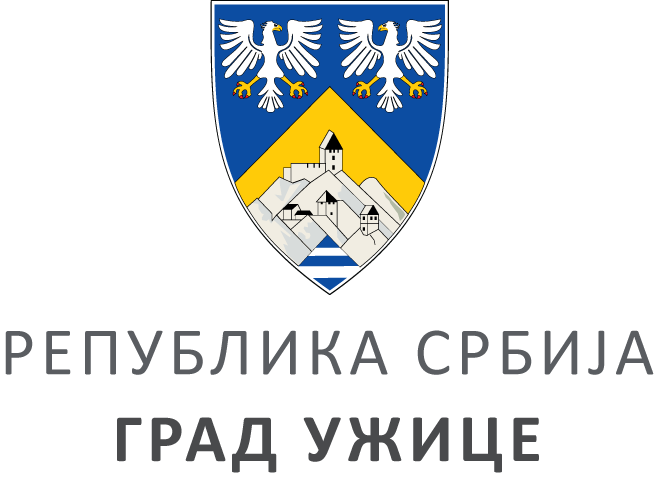 ГРАДСКА УПРАВА ЗА ИНФРАСТРУКТУРУ И РАЗВОЈГРАДСКА УПРАВА ЗА ИНФРАСТРУКТУРУ И РАЗВОЈГРАДСКА УПРАВА ЗА ИНФРАСТРУКТУРУ И РАЗВОЈГРАДСКА УПРАВА ЗА ИНФРАСТРУКТУРУ И РАЗВОЈVIII ББрој: 404-290/21ББрој: 404-290/21Датум:Датум:14.12.2021. године